§5-417.  Terms and requirements of bond1.  Bond requirements.  The following rules apply to the bond required under section 5‑416.A.  Except as otherwise provided by the bond, the surety and the conservator are jointly and severally liable.  [PL 2017, c. 402, Pt. A, §2 (NEW); PL 2019, c. 417, Pt. B, §14 (AFF).]B.  By executing a bond provided by a conservator, a surety submits to the jurisdiction of the court that issued letters of office to the conservator in a proceeding pertaining to the duties of the conservator in which the surety is named as a party.  Notice of the proceeding must be given to the surety at the address shown in the court records at the place where the bond is filed and any other address of the surety then known to the person required to provide the notice.  [PL 2017, c. 402, Pt. A, §2 (NEW); PL 2019, c. 417, Pt. B, §14 (AFF).]C.  On petition of a successor conservator or any person affected by a breach of the obligation of the bond, a proceeding may be brought against a surety for breach of the obligation of the bond.  [PL 2017, c. 402, Pt. A, §2 (NEW); PL 2019, c. 417, Pt. B, §14 (AFF).]D.  A proceeding against the bond may be brought until liability under the bond is exhausted.  [PL 2017, c. 402, Pt. A, §2 (NEW); PL 2019, c. 417, Pt. B, §14 (AFF).][PL 2017, c. 402, Pt. A, §2 (NEW); PL 2019, c. 417, Pt. B, §14 (AFF).]2.  Proceeding against surety.  A proceeding may not be brought against a surety of a bond under this section on a matter as to which a proceeding against the conservator is barred.[PL 2017, c. 402, Pt. A, §2 (NEW); PL 2019, c. 417, Pt. B, §14 (AFF).]3.  Notice of nonrenewal.  The surety or sureties of the bond must immediately serve notice to the court and to the individual under conservatorship if the bond is not renewed by the conservator.[PL 2017, c. 402, Pt. A, §2 (NEW); PL 2019, c. 417, Pt. B, §14 (AFF).]SECTION HISTORYPL 2017, c. 402, Pt. A, §2 (NEW). PL 2017, c. 402, Pt. F, §1 (AFF). PL 2019, c. 417, Pt. B, §14 (AFF). The State of Maine claims a copyright in its codified statutes. If you intend to republish this material, we require that you include the following disclaimer in your publication:All copyrights and other rights to statutory text are reserved by the State of Maine. The text included in this publication reflects changes made through the First Regular and First Special Session of the 131st Maine Legislature and is current through November 1. 2023
                    . The text is subject to change without notice. It is a version that has not been officially certified by the Secretary of State. Refer to the Maine Revised Statutes Annotated and supplements for certified text.
                The Office of the Revisor of Statutes also requests that you send us one copy of any statutory publication you may produce. Our goal is not to restrict publishing activity, but to keep track of who is publishing what, to identify any needless duplication and to preserve the State's copyright rights.PLEASE NOTE: The Revisor's Office cannot perform research for or provide legal advice or interpretation of Maine law to the public. If you need legal assistance, please contact a qualified attorney.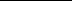 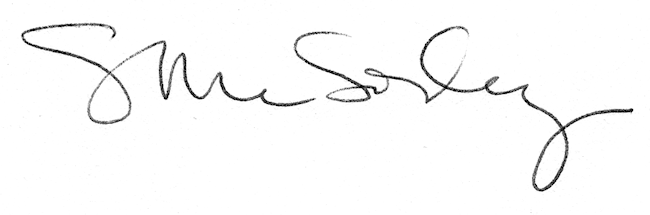 